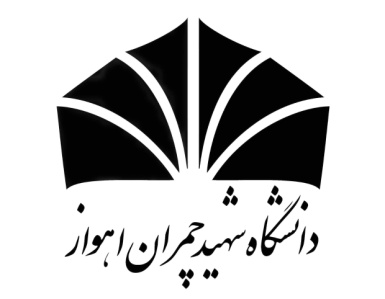 شیوه نامه اجرایی درس طرح نهایی معماری (ویرایش دوم، براساس مصوبه شورای آموزشی پژوهشی 118گروه معماری)هدف: طرح نهایی جمعبندی و نتیجهگیری از تمامی دروس عملی و نظری است که دانشجو در دوره کارشناسی گذرانده است؛ احراز توانایی های دانشجو در جهت پیشبرد یک طراحی جامع از مرحله ایدهپردازی تا تهیه دقیق طرحهای اجرایی ساختمانی، به نحوی که حاصل نهایی، واجد وحدت و انسجام کافی در ابعاد و عوامل گوناگون طراحی باشد.موضوع:انتخاب موضوع طرح توسط دانشجو با هماهنگی استاد راهنما و تصویب گروه صورت میپذیرد. در انتخاب موضوع و مقیاس طرح لازم است به نحوی تصمیمگیری شود، که امکان پیشبرد طرح از ابتدای برنامهریزی کالبدی تا تهیه نقشههای اجرایی که بخشی از ضروریات این طرح است، در ظرفیت مجاز زمانی دانشجو وجود داشته باشد. محدودیت ها و ضوابط:پروپوزال طرح نهایی با مشورت استاد راهنما و تایید ایشان نهایی خواهد شد.هر فصل با مقدمه آغاز و با جمعبندی مطالب ارائه شده، حداقل در قالب یک جدول جمع بندی پایان میپذیرد.تعداد حداقل کرکسیون تایید شده توسط استاد راهنما برای هر دانشجو 6 جلسه میباشد (این تعداد باید در کل فرآیند تدوین طرح نهایی تقسیم شود).حداکثر مساحت طرح (مشتمل بر زیربناو فضاهای باز) پیشنهادی 3000 متر مربع میباشد.سیستم ایستایی و سازه هماهنگ با طرح معماری باشد.توجه به مسائل  تاسیساتی از دیدگاه اقلیم، انرژی و نور و فنون تاًسیساتی در راستای تقویت طرح معماری مهم است.در ارائه نهایی،  نقشهها در مقیاس 1:100 ترسیم و در حد مبلمان فضا پرداخته شده باشند. کار نهایی شامل مطالعات و گزارش نهایی، مدارک لازم تصویری، نقشههای اجرایی و ماکت میباشد.ارائه طرح نهایی به صورت گروهی و قضاوت با حضور اساتید گروه (ژوژمان) با تعیین وقت قبلی توسط دانشجو و با مجوز استاد راهنما، در سه بازه انتهای نیمسال زوج، تابستان و نیمسال فرد، با در نظرگیری محدودیتهای معاونت آموزشی، خواهد بود.  حضور حداقل سه عضو هیأت علمی (با احتساب استاد راهنما) در زمان قضاوت الزامی است.وحدت و انسجام طرح و ترکیب درست عوامل فرهنگی، هنری و فنی تاًثیرگذار بر طرح از ضروریات است.فصل بندی گزارش طرح نهایی و فرم خام پروپوزال طرح نهایی فصل اول. کلیات (پروپوزال و گزارش فرآیند طیشده در طرح نهایی): شامل چکیده، موضوع، مساًله، هدف، سوال، جنبه نوآوری، روش کار و نمودار فرآیند پژوهش، مطابق فرم پیوست این شیوهنامه.فصل دوم. پیشینه موضوع (مبانی نظری و نقد نمونههای مشابه): در بردارنده هر منبع مطالعهشدهای که در مورد موضوع و بخشهای آن، عقیدهای را بیان کرده و هر تجربه مشابهی در جهان و ایران که در این مورد صورت گرفته باشد. تعاریف و مفاهیم مرتبط در قسمت ابتدایی این فصل خواهد آمد. بیان ضوابط و مقررات مربوطه به صورت خلاصه در این بخش توصیه میگردد. معرفی ساختارمند و مختصر نمونههای داخلی و خارجی به همراه تحلیل خلاصه از محاسن و معایب و همچنین درسهای آموخته شده از آنها در این بخش الزامی است.فصل سوم. برنامهدهی معماری: شاملشناخت سایت: بررسی طرحهای بالادست (نظیر اینکه طرح جامع و یا تفصیلی شهر مربوطه دراین خصوص چه نظری دارد)، معرفی سلسله مراتبی شهر، محله (ویژگی های منحصر بفرد، شبکه دسترسی و کاربریهای همجوار)، زمین پروژه(ابعاد، مساحت، شیب و . . .)، شناخت سایت از منظرهای مختلف نظیر اقلیم، عوامل محیطی و جغرافیایی، عوامل اجتماعی، فرهنگی، اقتصادی، تاریخی، مذهبی، قومی و . . .  برنامهریزی کالبدی (برنامهریزی فیزیکی، ارائه آلترناتیوها و ارائه فرایند طراحی): تحلیل تمامی موارد اثرگذار بر طرح که در بخشهای پیشین به ویژه در فصل شناخت عرصه پژوهش بدان پرداخته شده است و مشخص نمودن اثر هرکدام بر طرح (نظیر تحلیل اثر عوامل اقلیمی، کاربریهای همجوار، شبکه دسترسی، مسائل آماری، معماری بومی، و . . . بر طرح نهایی)،فرایند پروژهفصل چهارم. طراحی معماری: شامل پاسخ به پرسشهای تحقیق، آلبوم نقشههای معماری و تصاویر سه بعدی و عکسهای ماکت.منابع و مآخذ: فهرست منابع و مآخذ( فارسي و غير فارسي) مورد استفاده در رساله به شرح زير آورده میشود:● منابع داخل متن به صورت (نام خانوادگی، سال: شماره صفحه) و در صورت تکرار یک منبع در یک صفحه به شکل (همان: شماره صفحه) ● منابع در بخش منابع و مآخذ به صورت [ کتاب: نام خانوادگی، نام (سال نشر). عنوان کتاب. نام و نام خانوادگی مترجم (سال ترجمه). محل انتشار: نام انتشارات] و [ مقاله: نام خانوادگی، نام (سال نشر). عنوان مقاله. نام نشریه. سال. دوره. شماره صفحات]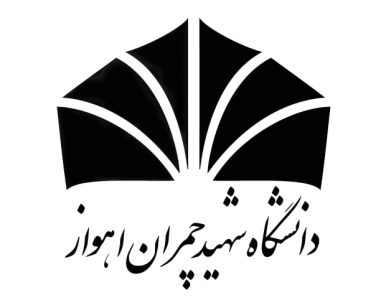 . دانشكده مهندسيگروه معماريفرم پروپوزال طرح نهاييدرخواست تصويب موضوع طرح نهايي كارشناسي گروه معماريعنوان طرح:عنوان طرح:عنوان طرح:عنوان طرح:عنوان طرح:عنوان طرح:عنوان طرح:عنوان طرح:عنوان طرح:عنوان طرح:عنوان طرح:Title:Title:Title:Title:Title:Title:Title:Title:Title:Title:Title:نام و نام خانوادگی دانشجو:نام و نام خانوادگی دانشجو:نام و نام خانوادگی دانشجو:نام و نام خانوادگی دانشجو:نام و نام خانوادگی دانشجو:شماره دانشجويي:شماره دانشجويي:شماره دانشجويي:شماره دانشجويي:شماره دانشجويي:شماره دانشجويي:نام و نام خانوادگي استاد راهنما:نام و نام خانوادگي استاد راهنما:نام و نام خانوادگي استاد راهنما:نام و نام خانوادگي استاد راهنما:نام و نام خانوادگي استاد راهنما:امضاء:امضاء:امضاء:امضاء:امضاء:امضاء:نام و نام خانوادگي استاد مشاور:نام و نام خانوادگي استاد مشاور:نام و نام خانوادگي استاد مشاور:نام و نام خانوادگي استاد مشاور:نام و نام خانوادگي استاد مشاور:امضاء:امضاء:امضاء:امضاء:امضاء:امضاء:بيان مسأله و موضوع : مشکل و یا دغدغهای است که دانشجو را بر آن داشته در مورد آن موضوع تحقیق انجام دهد.بيان مسأله و موضوع : مشکل و یا دغدغهای است که دانشجو را بر آن داشته در مورد آن موضوع تحقیق انجام دهد.بيان مسأله و موضوع : مشکل و یا دغدغهای است که دانشجو را بر آن داشته در مورد آن موضوع تحقیق انجام دهد.بيان مسأله و موضوع : مشکل و یا دغدغهای است که دانشجو را بر آن داشته در مورد آن موضوع تحقیق انجام دهد.بيان مسأله و موضوع : مشکل و یا دغدغهای است که دانشجو را بر آن داشته در مورد آن موضوع تحقیق انجام دهد.بيان مسأله و موضوع : مشکل و یا دغدغهای است که دانشجو را بر آن داشته در مورد آن موضوع تحقیق انجام دهد.بيان مسأله و موضوع : مشکل و یا دغدغهای است که دانشجو را بر آن داشته در مورد آن موضوع تحقیق انجام دهد.بيان مسأله و موضوع : مشکل و یا دغدغهای است که دانشجو را بر آن داشته در مورد آن موضوع تحقیق انجام دهد.بيان مسأله و موضوع : مشکل و یا دغدغهای است که دانشجو را بر آن داشته در مورد آن موضوع تحقیق انجام دهد.بيان مسأله و موضوع : مشکل و یا دغدغهای است که دانشجو را بر آن داشته در مورد آن موضوع تحقیق انجام دهد.بيان مسأله و موضوع : مشکل و یا دغدغهای است که دانشجو را بر آن داشته در مورد آن موضوع تحقیق انجام دهد.هدف(ها): نتایج مورد انتظاری است که دانشجو میخواهد از طریق انجام این تحقیق، به آنها دست یابد.هدف(ها): نتایج مورد انتظاری است که دانشجو میخواهد از طریق انجام این تحقیق، به آنها دست یابد.هدف(ها): نتایج مورد انتظاری است که دانشجو میخواهد از طریق انجام این تحقیق، به آنها دست یابد.هدف(ها): نتایج مورد انتظاری است که دانشجو میخواهد از طریق انجام این تحقیق، به آنها دست یابد.هدف(ها): نتایج مورد انتظاری است که دانشجو میخواهد از طریق انجام این تحقیق، به آنها دست یابد.هدف(ها): نتایج مورد انتظاری است که دانشجو میخواهد از طریق انجام این تحقیق، به آنها دست یابد.هدف(ها): نتایج مورد انتظاری است که دانشجو میخواهد از طریق انجام این تحقیق، به آنها دست یابد.هدف(ها): نتایج مورد انتظاری است که دانشجو میخواهد از طریق انجام این تحقیق، به آنها دست یابد.هدف(ها): نتایج مورد انتظاری است که دانشجو میخواهد از طریق انجام این تحقیق، به آنها دست یابد.هدف(ها): نتایج مورد انتظاری است که دانشجو میخواهد از طریق انجام این تحقیق، به آنها دست یابد.هدف(ها): نتایج مورد انتظاری است که دانشجو میخواهد از طریق انجام این تحقیق، به آنها دست یابد.پیشینه موضوع: بيان مختصر سابقه طرحها و تحقيقات انجام شده درباره موضوع که در نهایت به الگوی مفهومی ختم میگردد.پیشینه موضوع: بيان مختصر سابقه طرحها و تحقيقات انجام شده درباره موضوع که در نهایت به الگوی مفهومی ختم میگردد.پیشینه موضوع: بيان مختصر سابقه طرحها و تحقيقات انجام شده درباره موضوع که در نهایت به الگوی مفهومی ختم میگردد.پیشینه موضوع: بيان مختصر سابقه طرحها و تحقيقات انجام شده درباره موضوع که در نهایت به الگوی مفهومی ختم میگردد.پیشینه موضوع: بيان مختصر سابقه طرحها و تحقيقات انجام شده درباره موضوع که در نهایت به الگوی مفهومی ختم میگردد.پیشینه موضوع: بيان مختصر سابقه طرحها و تحقيقات انجام شده درباره موضوع که در نهایت به الگوی مفهومی ختم میگردد.پیشینه موضوع: بيان مختصر سابقه طرحها و تحقيقات انجام شده درباره موضوع که در نهایت به الگوی مفهومی ختم میگردد.پیشینه موضوع: بيان مختصر سابقه طرحها و تحقيقات انجام شده درباره موضوع که در نهایت به الگوی مفهومی ختم میگردد.پیشینه موضوع: بيان مختصر سابقه طرحها و تحقيقات انجام شده درباره موضوع که در نهایت به الگوی مفهومی ختم میگردد.پیشینه موضوع: بيان مختصر سابقه طرحها و تحقيقات انجام شده درباره موضوع که در نهایت به الگوی مفهومی ختم میگردد.پیشینه موضوع: بيان مختصر سابقه طرحها و تحقيقات انجام شده درباره موضوع که در نهایت به الگوی مفهومی ختم میگردد.مفروضات پروژه: مکان و ویژگیهای منحصر به فرد سایت(تاریخی، طبیعی، محیط زیستی و ...)مفروضات پروژه: مکان و ویژگیهای منحصر به فرد سایت(تاریخی، طبیعی، محیط زیستی و ...)مفروضات پروژه: مکان و ویژگیهای منحصر به فرد سایت(تاریخی، طبیعی، محیط زیستی و ...)مفروضات پروژه: مکان و ویژگیهای منحصر به فرد سایت(تاریخی، طبیعی، محیط زیستی و ...)مفروضات پروژه: مکان و ویژگیهای منحصر به فرد سایت(تاریخی، طبیعی، محیط زیستی و ...)مفروضات پروژه: مکان و ویژگیهای منحصر به فرد سایت(تاریخی، طبیعی، محیط زیستی و ...)مفروضات پروژه: مکان و ویژگیهای منحصر به فرد سایت(تاریخی، طبیعی، محیط زیستی و ...)مفروضات پروژه: مکان و ویژگیهای منحصر به فرد سایت(تاریخی، طبیعی، محیط زیستی و ...)مفروضات پروژه: مکان و ویژگیهای منحصر به فرد سایت(تاریخی، طبیعی، محیط زیستی و ...)مفروضات پروژه: مکان و ویژگیهای منحصر به فرد سایت(تاریخی، طبیعی، محیط زیستی و ...)مفروضات پروژه: مکان و ویژگیهای منحصر به فرد سایت(تاریخی، طبیعی، محیط زیستی و ...)روش گردآوری اطلاعات:  دراين قسمت شيوه جمعآوري اطلاعات اعم از مطالعه میدانی، مشاهده، مصاحبه، بررسی اسناد و مستندسازی نیز بیان میگردد. روش گردآوری اطلاعات:  دراين قسمت شيوه جمعآوري اطلاعات اعم از مطالعه میدانی، مشاهده، مصاحبه، بررسی اسناد و مستندسازی نیز بیان میگردد. روش گردآوری اطلاعات:  دراين قسمت شيوه جمعآوري اطلاعات اعم از مطالعه میدانی، مشاهده، مصاحبه، بررسی اسناد و مستندسازی نیز بیان میگردد. روش گردآوری اطلاعات:  دراين قسمت شيوه جمعآوري اطلاعات اعم از مطالعه میدانی، مشاهده، مصاحبه، بررسی اسناد و مستندسازی نیز بیان میگردد. روش گردآوری اطلاعات:  دراين قسمت شيوه جمعآوري اطلاعات اعم از مطالعه میدانی، مشاهده، مصاحبه، بررسی اسناد و مستندسازی نیز بیان میگردد. روش گردآوری اطلاعات:  دراين قسمت شيوه جمعآوري اطلاعات اعم از مطالعه میدانی، مشاهده، مصاحبه، بررسی اسناد و مستندسازی نیز بیان میگردد. روش گردآوری اطلاعات:  دراين قسمت شيوه جمعآوري اطلاعات اعم از مطالعه میدانی، مشاهده، مصاحبه، بررسی اسناد و مستندسازی نیز بیان میگردد. روش گردآوری اطلاعات:  دراين قسمت شيوه جمعآوري اطلاعات اعم از مطالعه میدانی، مشاهده، مصاحبه، بررسی اسناد و مستندسازی نیز بیان میگردد. روش گردآوری اطلاعات:  دراين قسمت شيوه جمعآوري اطلاعات اعم از مطالعه میدانی، مشاهده، مصاحبه، بررسی اسناد و مستندسازی نیز بیان میگردد. روش گردآوری اطلاعات:  دراين قسمت شيوه جمعآوري اطلاعات اعم از مطالعه میدانی، مشاهده، مصاحبه، بررسی اسناد و مستندسازی نیز بیان میگردد. روش گردآوری اطلاعات:  دراين قسمت شيوه جمعآوري اطلاعات اعم از مطالعه میدانی، مشاهده، مصاحبه، بررسی اسناد و مستندسازی نیز بیان میگردد. فرم گزارش پیشرفت و جدول زمانبندي: مراحل انجام دادن پروژه از زمان تصويب تا دفاع نهايي زیر نظر استاد راهنمافرم گزارش پیشرفت و جدول زمانبندي: مراحل انجام دادن پروژه از زمان تصويب تا دفاع نهايي زیر نظر استاد راهنمافرم گزارش پیشرفت و جدول زمانبندي: مراحل انجام دادن پروژه از زمان تصويب تا دفاع نهايي زیر نظر استاد راهنمافرم گزارش پیشرفت و جدول زمانبندي: مراحل انجام دادن پروژه از زمان تصويب تا دفاع نهايي زیر نظر استاد راهنمافرم گزارش پیشرفت و جدول زمانبندي: مراحل انجام دادن پروژه از زمان تصويب تا دفاع نهايي زیر نظر استاد راهنمافرم گزارش پیشرفت و جدول زمانبندي: مراحل انجام دادن پروژه از زمان تصويب تا دفاع نهايي زیر نظر استاد راهنمافرم گزارش پیشرفت و جدول زمانبندي: مراحل انجام دادن پروژه از زمان تصويب تا دفاع نهايي زیر نظر استاد راهنمافرم گزارش پیشرفت و جدول زمانبندي: مراحل انجام دادن پروژه از زمان تصويب تا دفاع نهايي زیر نظر استاد راهنمافرم گزارش پیشرفت و جدول زمانبندي: مراحل انجام دادن پروژه از زمان تصويب تا دفاع نهايي زیر نظر استاد راهنمافرم گزارش پیشرفت و جدول زمانبندي: مراحل انجام دادن پروژه از زمان تصويب تا دفاع نهايي زیر نظر استاد راهنمافرم گزارش پیشرفت و جدول زمانبندي: مراحل انجام دادن پروژه از زمان تصويب تا دفاع نهايي زیر نظر استاد راهنما      تاريخ تصويبمراحلماه اولماه دومماه سومماه چهارمماه چهارمماه پنجمماه ششمماه هفتمتوضیحاتتأیید کرکسیون توسط استاد راهنماتهیه پروپوزالمطالعات نظرینقد نمونههای مشابهشناخت سایتبرنامهریزی کالبدیآلترناتیوهای طرحطرح اولیهجزئیات اجراییترسیم فنی نقشههاآمادهسازی ارائه و موارد تحویلیطول مدت تهيه طرح